 Thursday Bidding Tips 8   Board 5 played on 14/6/2018   Horowhenua Pairs  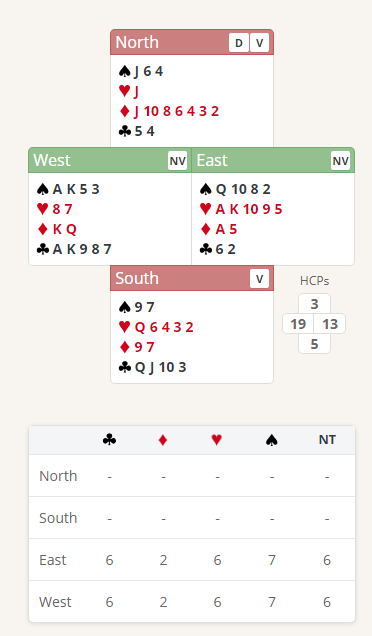 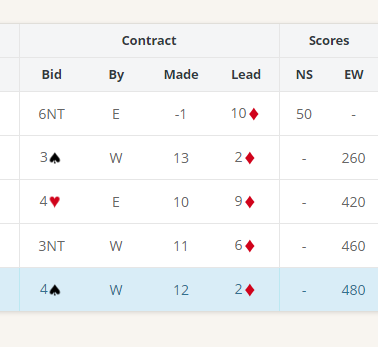 Easts bid of 1 Heart shows 12-19 points and at Least 4 Hearts.Wests reply of 1 Spade shows 6+ points and 4 Spades  East with 4 Spades bids 2 Spades to show support West with 20 points (19High Card points and 1 for Doubleton Heart) Knows there is at least 32 points so makes a Blackwood Ace Ask  of 4 No Trumps  East with 2 Aces bids 5 Hearts  West now knows that all 4 Aces are in the EW Hands and makes a Blackwood King ask of 5 No Trumps East with 1 King bids 6 Diamonds  West now knows that all 4 Aces and 4 Kings are in the EW Hands and bids a slam of 6 Spades (8 Card Fit)Suggested Lead from North 6 Diamonds (4th Of longest Suit) or Singleton Jack Hearts Further notes about Blackwood slam bidding http://www.nzbridge.co.nz/user/inline/1794/NZB%20Improver%2002%20-%20Student%20Notes.pdfSuggested Bidding 1 Suggested Bidding 1 Suggested Bidding 1 Suggested Bidding 1 N Dealer E   SW  Pass1HPass1SPass2SPass4NTPass5HPass5NTPass6DPass6SPassPassPass